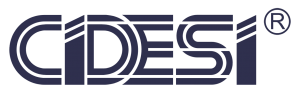 CURRICULUM VITAE  NOMBRE(S): MARIA YADIRA TREJO DE LA VEGA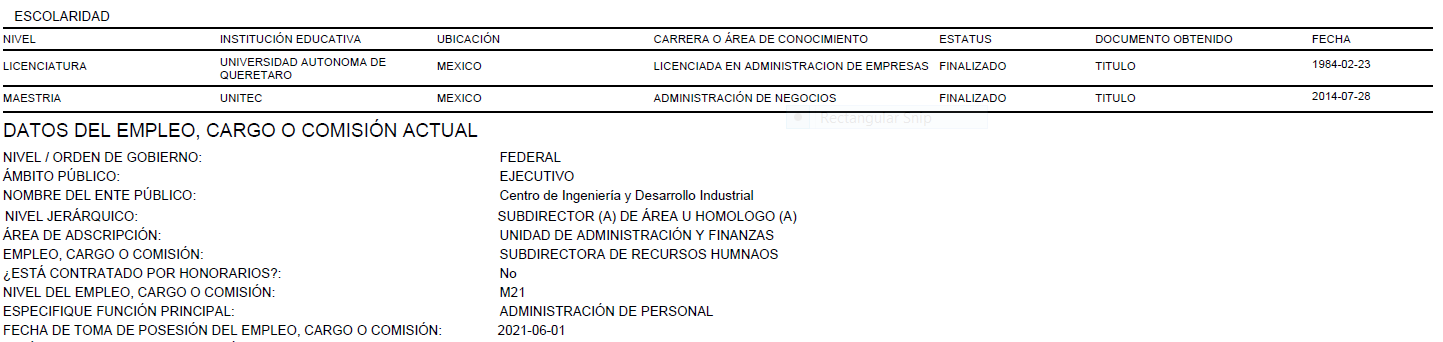 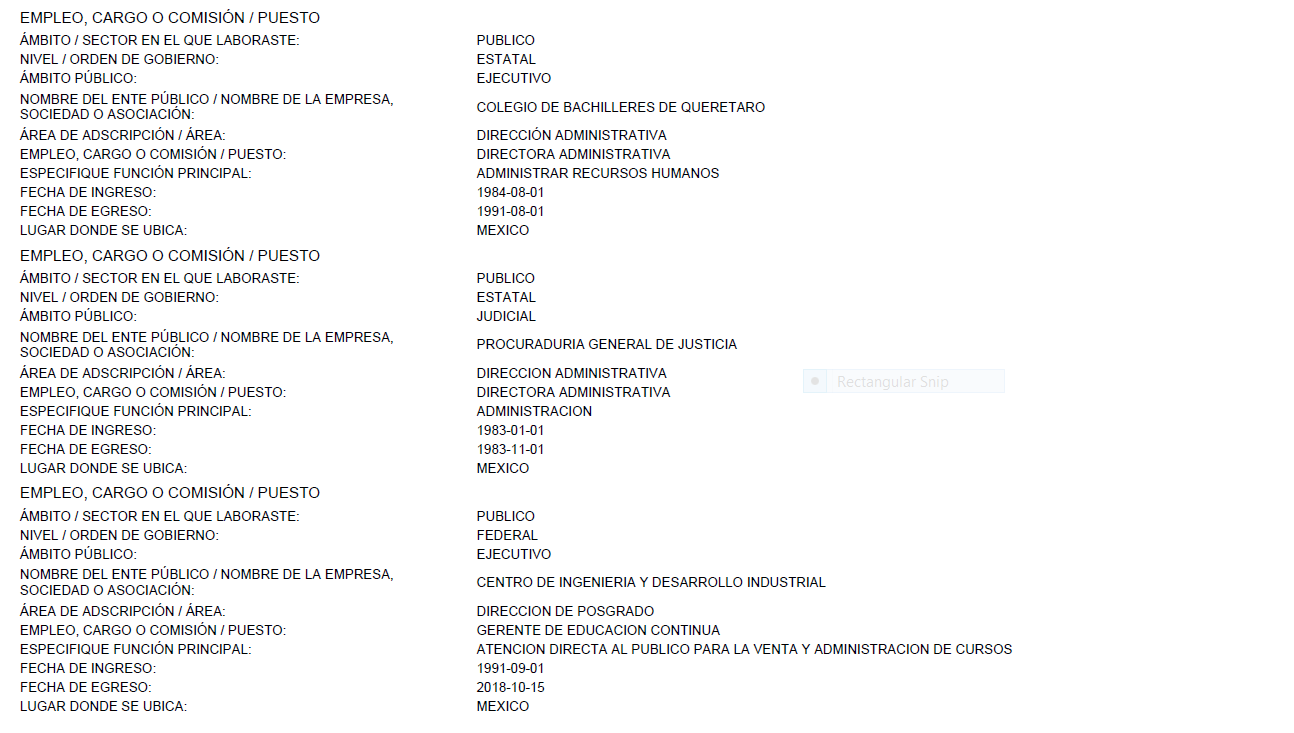 